1st STUDENT WELFARE & CAREER DAYDecember 8th 10.00 – 12.00CENTRAL CAMPUS, NICOSIA2 Evagorou Ave., Eleftherias Square, 1st Floor (Library & Cafeteria) · Lidl · Rocket · Zorbas · PAMEUNi · Hlopps · PAWS · Kybella · Euphoria Wellness Spa · Helen Seward · Youth Board Cyprus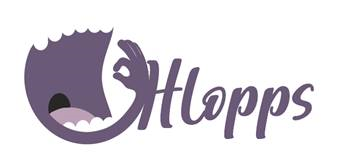 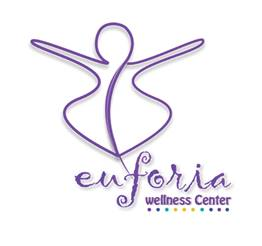 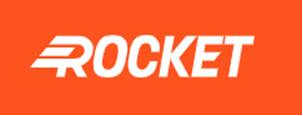 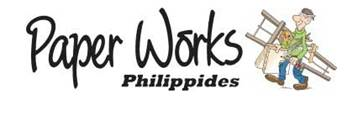 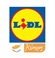 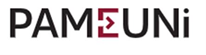 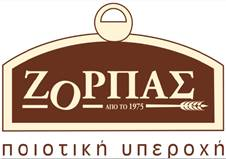 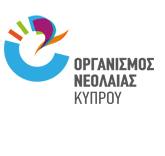 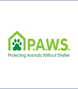  Please make sure to have your vaccination certificate with you at all times plus a 48 hour negative rapid testAPPLY FOR A JOBGET COUPONS FOR DISCOUNTSENJOY CHRISTMAS TREATSBRING BOOKS, CLOTHES, TOYS YOU DON’T NEEDPLAY TO WIN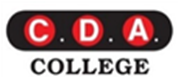 